Name ____________________________________ Date ________________ Period ________WEEK 15 AGENDA: Unit 4	   	        course website: kachemistry.weebly.com*To receive credit for your homework, your answers MUST BE WRITTEN IN YOUR NOTEBOOK! How did Mendeleev organize the first periodic table?Columns going up and down the periodic table are called _________________________.Rows going across the periodic table are called ________________________.Name at least 3 things each of the groups below have in commonAlkali Metals			b. Alkaline Earth MetalsHalogen				d. Noble GasesIn an electron configuration, what does the sum of the superscripts equal?Fill in the following table. *You may write in this table!Label s-block, p-block, d-block, and f-block on the periodic table below. Color in each block a different color or use a different pattern to show each block.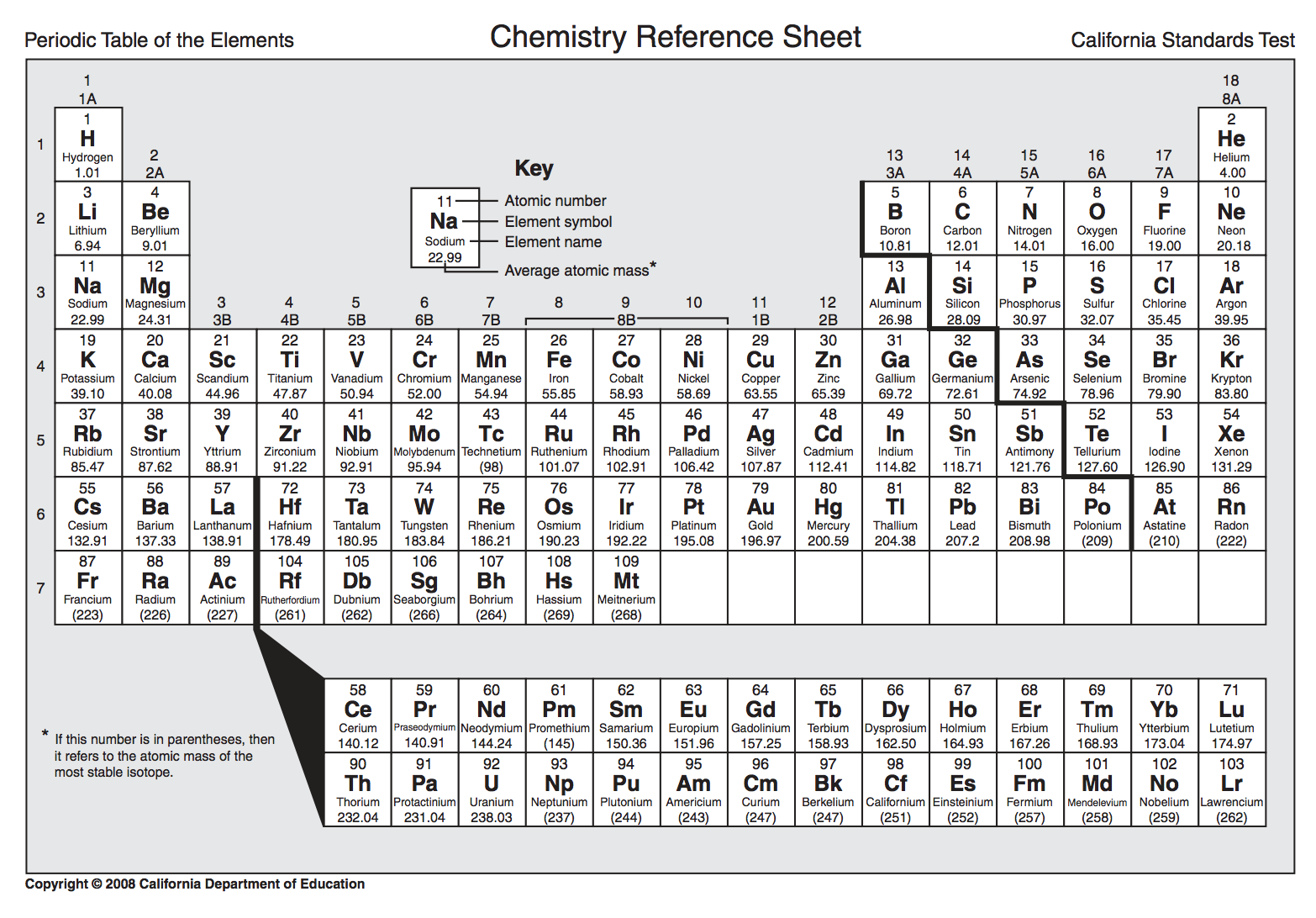 Which atom ends in an electron configuration of 2p2?Which atom ends in an electron configuration of 3s2?What electron configuration should Alkali Earth metals end in? Write the electron configuration for each of the following atoms. (HONORS: write in long form and noble gas notation)BerylliumPhosphorusBromineSilverUranium (CHALLENGE!)Why do some atoms NOT obey the Aufbau principle?Name two atoms that have electrons configurations that do not obey the Aufbau principle?What is Coulombic attraction?What is the relationship between the number of protons in the nucleus and attractive force?Compared to boron, in which of the following elements will attractive force be strongest: calcium, neon, or chlorine?Why, as Coulombic attraction increases, does atomic radii also increase?DateTopicHomeworkHomeworkDateTopicCBHM – Dec 8POGIL: Electron ConfigurationElectron Configuration Notes1-3; 4a, 4b, 5-61-6T – Dec 9Electron Configuration Practice 7-11a-c7-13Textbook Reading Due FRIDAY!!W – Dec 10Columbic Attraction14-1714-17Th – Dec 11QUIZPeriodic Trends: Atomic RadiusTBATBA
Reading Due TomorrowF – Dec 12Periodic Trends: ElectronegativityTBATBAElectron Configurations for Some Selected ElementsElectron Configurations for Some Selected ElementsElectron Configurations for Some Selected ElementsElementOrbital BoxElectron ConfigurationH_____    _____     _____  _____  _____        _____1s            2s                       2p                           3s1s1He_____    _____     _____  _____  _____        _____       1s            2s                       2p                           3s _____    _____     _____  _____  _____        _____       1s            2s                       2p                           3s 1s22s1C_____    _____     _____  _____  _____        _____       1s            2s                       2p                           3s _____    _____     _____  _____  _____        _____       1s            2s                       2p                           3s 1s22s22p3O_____    _____     _____  _____  _____        _____       1s            2s                       2p                           3s_____    _____     _____  _____  _____        _____       1s            2s                       2p                           3s1s22s22p6_____    _____     _____  _____  _____        _____       1s            2s                       2p                           3s